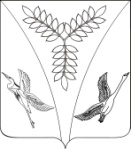 АДМИНИСТРАЦИЯ ЯСЕНСКОГО сельского ПОСЕЛЕНИЯ ЕйскОГО районА П О С Т А Н О В Л Е Н И Ест-ца  ЯсенскаяО назначении общественных обсуждений в форме публичных  слушаний по материалам «Об утверждении Правил благоустройства территории Ясенского сельского поселения Ейского района»Руководствуясь Федеральным законом от 06 октября 2003 года № 131-ФЗ «Об общих принципах организации местного самоуправления в Российской Федерации», Положением о проведении публичных слушаний, Уставом Ясенского сельского поселения Ейского района, п о с т а н о в л я ю:1. Назначить общественные обсуждения в форме публичных слушаний по материалам «Об утверждении Правил благоустройства территории Ясенского сельского поселения Ейского района».2. Общественные обсуждения в форме публичных слушаний по вопросу указанному в пункте 1 настоящего постановления, провести 12 сентября 2017 года в 10-00 часов по адресу: Ейский район, станица Ясенская, ул. Шевченко, 54, здание администрации Ясенского сельского поселения, кабинет главы.3. Полномочия по организации, проведению общественных обсуждений  в форме публичных слушаний возложить на специалиста II категории администрации Ясенского сельского поселения Ейского района Н.П. Цареву.4. Предложения по вопросу общественных обсуждений в форме  публичных слушаний, указанному в пункте 1 настоящего постановления, принимаются по адресу: Ейский район, станица Ясенская, улица Шевченко, здание администрации Ясенского сельского поселения, кабинет 4, не позднее, чем за 10 дней до даты проведения публичных слушаний.5. Общему отделу администрации Ясенского сельского поселения (Вязьмина) опубликовать настоящее постановление в газете «Приазовские степи», разместить на официальном сайте администрации Ясенского сельского поселения Ейского района в сети Интернет. 6. Контроль за выполнением настоящего постановления оставляю за собой.7. Постановление вступает в силу со дня его опубликования.Глава Ясенского сельского поселенияЕйского района                                                                   А.В. Черный от    22.08.2017г.   №             88